aa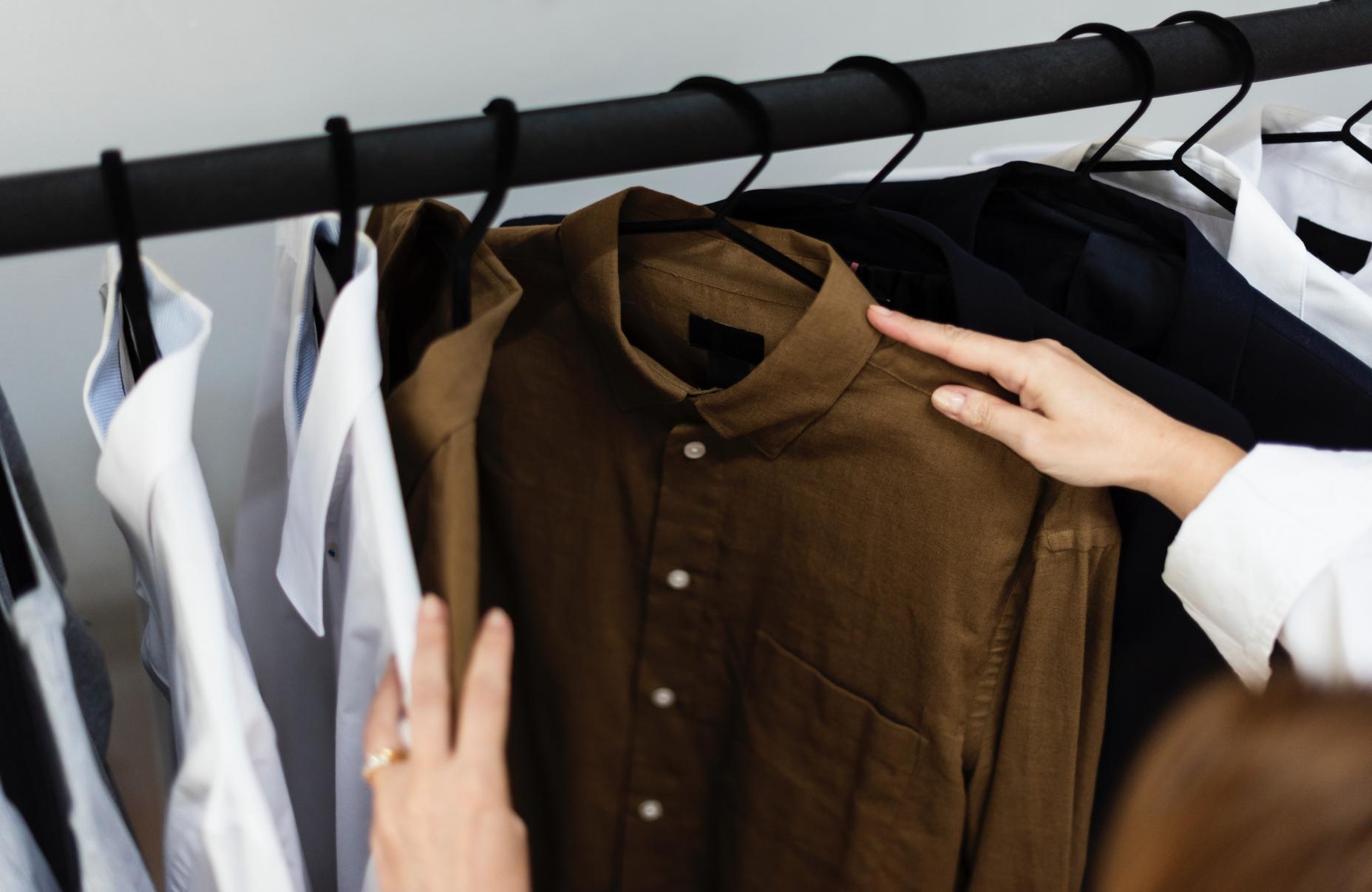 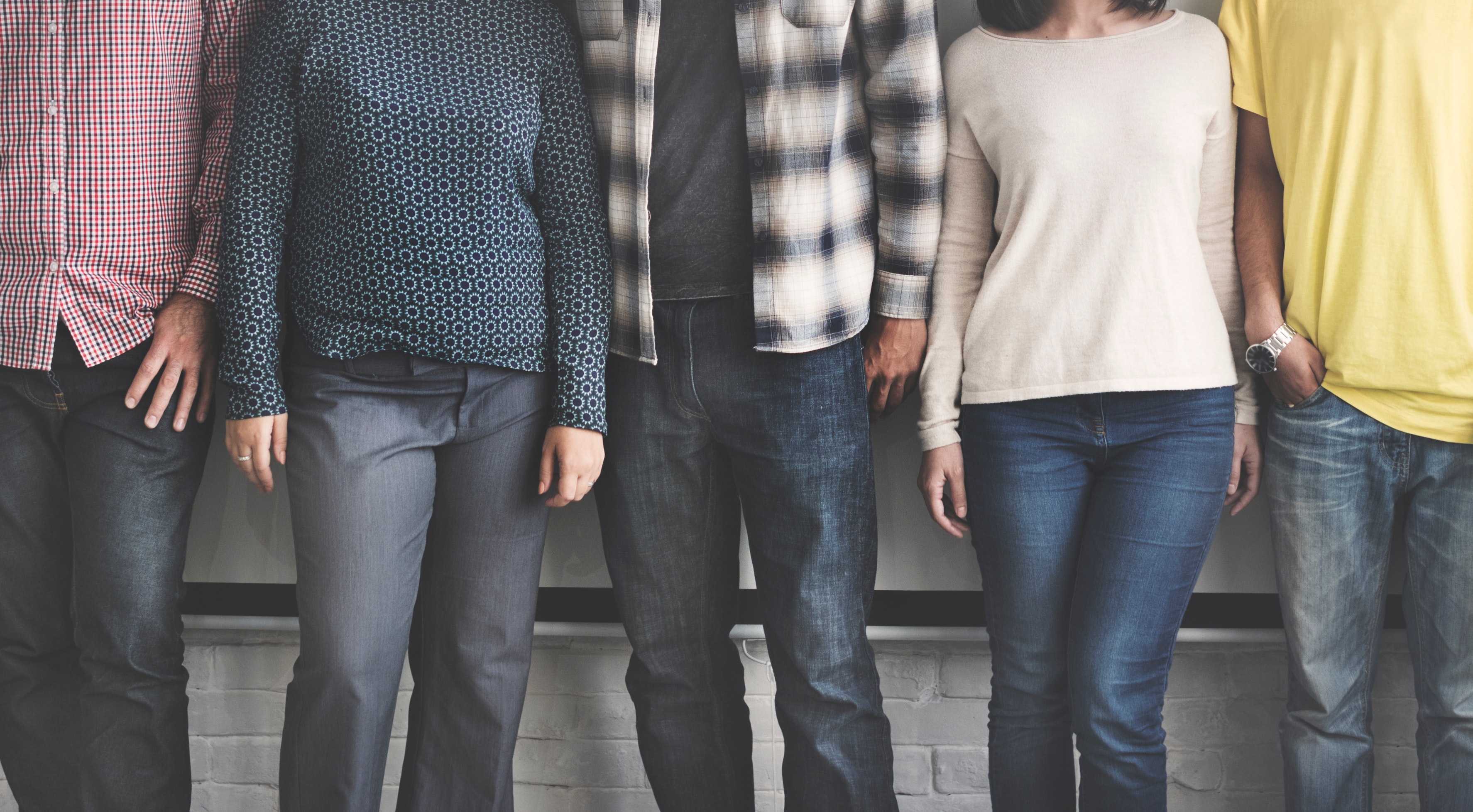 